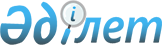 Об отмене решения Шиелийского районного маслихата от 3 августа 2022 года № 25/6 "О внесении изменений в решение Шиелийского районного маслихата от 20 марта 2018 года № 21/16 "Об утверждении методики оценки деятельности административных государственных служащих корпуса "Б" государственного учреждения "Аппарат маслихата Шиелийского района"""Решение Шиелийского районного маслихата Кызылординской области от 27 июня 2023 года № 4/3
      В соответствии со статьей 27 Закона Республики Казахстан "О правовых актах" Шиелийский районный маслихат РЕШИЛ:
      1. Отменить решение Шиелийского районного маслихата от 3 августа 2022 года № 25/6 "О внесении изменений в решение Шиелийского районного маслихата от 20 марта 2018 года № 21/16 "Об утверждении методики оценки деятельности административных государственных служащих корпуса "Б" государственного учреждения "Аппарат маслихата Шиелийского района""".
      2. Настоящее решение вводится в действие по истечении десяти календарных дней после дня его первого официального опубликования.
					© 2012. РГП на ПХВ «Институт законодательства и правовой информации Республики Казахстан» Министерства юстиции Республики Казахстан
				
      Председатель Шиелийского районного маслихата 

А. Жандарбеков
